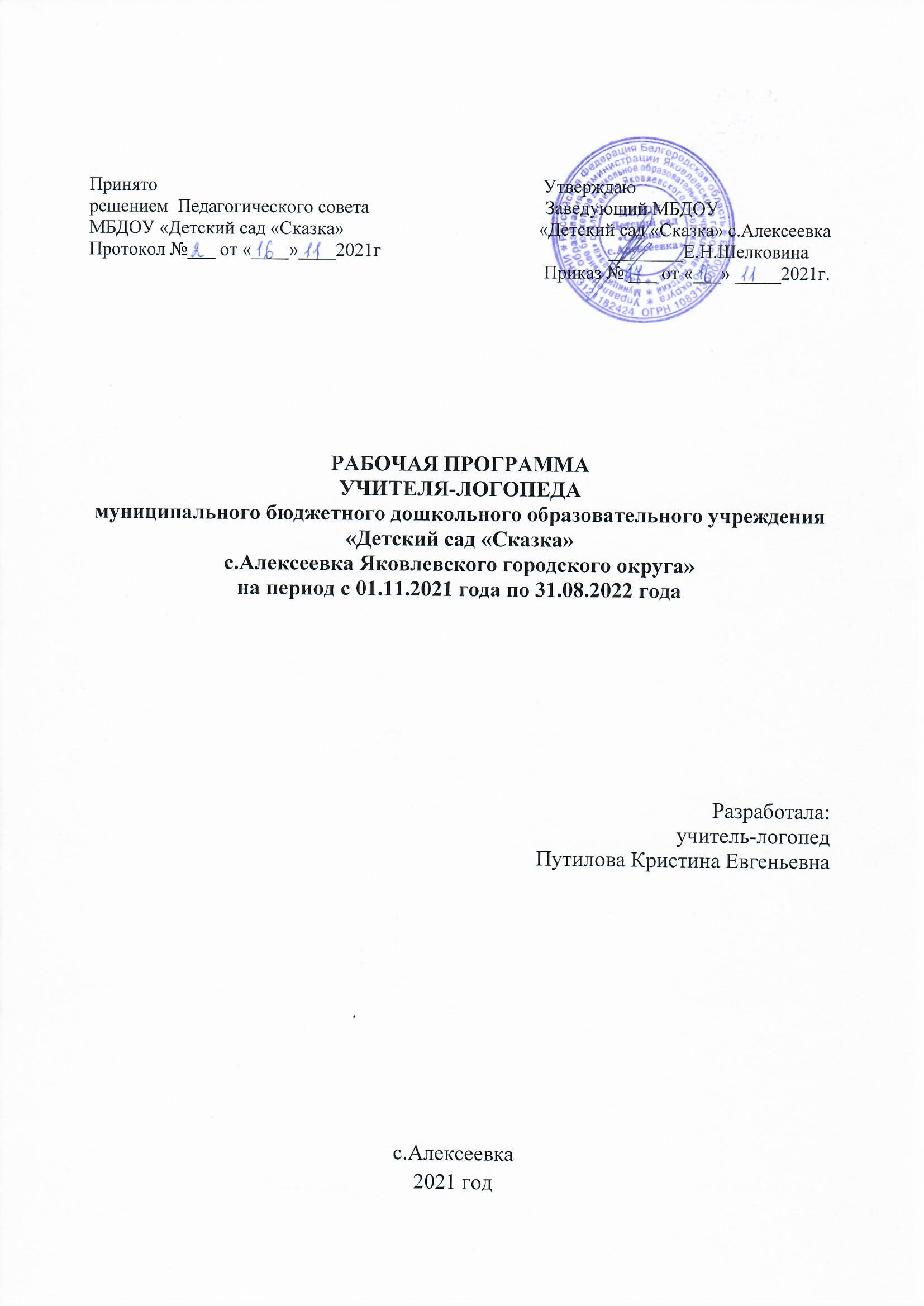 Содержание1.Целевой разделПояснительная запискаРабочая программа учителя-логопеда (далее Программа) муниципального бюджетного дошкольного образовательного учреждения «Детский сад «Сказка» с. Алексеевка Яковлевского городского округа» (далее ДОУ) разработана для реализации общеобразовательных задач дошкольного образования с привлечением синхронного выравнивания речевого и психофизического развития детей с тяжелыми нарушениями речи (общим недоразвитие речи) в возрасте 5-7 лет.Программа спроектирована с учетом ФГОС дошкольного образования, особенностей образовательного учреждения, региона и муниципалитета, образовательных потребностей воспитанников и запросов их родителей (законных представителей),  с учетом:- данных логопедического диагностического обследования воспитанников;-рекомендаций ТПМПК по работе с детьми с ОВЗ.Программа направлена: на построение коррекционно-развивающей работы с детьми с тяжёлыми нарушениями речи (ОНР –I, II, III уровня речевого развития, дизартрия), с задержкой психического развития; с расстройством аутистического спектра.Разработана на основе:-адаптированной образовательной программы муниципального бюджетного дошкольного образовательного учреждения «Детский сад «Сказка» с.Алексеевка Яковлевского городского округа»  для детей с тяжелыми нарушениями речи;-адаптированной образовательной программы дошкольного образования муниципального бюджетного дошкольного образовательного учреждения «Детский сад «Сказка» с.Алексеевка Яковлевского городского округа» для детей с расстройствами аутистического спектра.-«Комплексная образовательная программа дошкольного образования для детей с тяжелыми нарушениями речи (общим недоразвитием речи) с 3 до 7 лет» под редакцией Н.В. Нищевой;-Филичева Т.Б., Чиркина Г.В. Устранение общего недоразвития речи у дошкольников: практическое пособие - М., 2003.-Программа воспитания и обучения дошкольников с интеллектуальной недостаточностью. Баряева Л. Б., Еврилушкина О. И., Зарин А. И.,Рабочая программа рассчитана на период с 01.11.2021года  по 31.08.2022 года.Программа разработана в соответствии с нормативными документами:-Конституцией Российской Федерации (ред. от 04.07.2020г.) ст.67.1, п.4;-Конвенцией ООН о правах ребенка;-Конвенцией ООН о правах инвалидов;-Федеральным законом от 31 июля 2020 г. №304-ФЗ «О внесении изменений в Федеральный Закон «Об образовании в Российской Федерации» по вопросам воспитания обучающихся»;-Федеральным законом от 24.07.1998 г. № 124-ФЗ «Об основных гарантиях прав ребенка в Российской Федерации;-Приказом Министерства образования и науки РФ от 17 октября 2013 г. №1155 «Об утверждении федерального государственного образовательного стандарта дошкольного образования»;-Приказом Министерства Просвещения РФ от 31 июля 2020 года №373 «Об утверждении Порядка организации и осуществления образовательной деятельности по основным общеобразовательным программам - образовательным программам дошкольного образования»;-Постановлением Главного государственного санитарного врача РФ от 28.09.2020 г. №28 «Об утверждении санитарных правил СП 2.4.1.3648-20 «Санитарно-эпидемиологические требования к организациям воспитания, обучения, отдыха и оздоровления детей и молодежи»;-Приказ Министерства образования и науки РФ от 20 сентября 2013 года №1082 «Об утверждении положения о психолого-медико-педагогической комиссии»;-Распоряжением Министерства просвещения Российской Федерации от 09.09.2019 г. № Р-93 «Об утверждении примерного Положения о психолого-педагогическом консилиуме образовательной организации»;-Приказом департамента образования Белгородской области от 18.08.2016 г. №2678 «Об утверждении положения об обеспечении прав на дошкольное образование детей-инвалидов и детей с ОВЗ в Белгородской области»;-Уставом ДОО и другими локальными актами.Программа включает три основных раздела: целевой, содержательный и организационный.1.2 Цели и задачи реализации программыЦелями программы являются:1) Построение системы коррекционно-развивающей работы в группе для детей с ТНР, с РАС, предусматривающей полное взаимодействие и преемственность действий всех специалистов ДОУ и родителей (законных представителей) дошкольников; 2) Обеспечение системы средств и условий для устранения речевых недостатков у детей с общим недоразвитием речи и осуществления своевременного и полноценного личностного развития, обеспечения эмоционального благополучия посредством интеграции содержания образования и организации взаимодействия субъектов образовательного процесса; 3) Предупреждение возможных трудностей в усвоении основной образовательной программы начального общего образования, обусловленных недоразвитием речевой системы дошкольника. Основные задачи коррекционного обучения:- Формирование полноценной фонетической системы языка, развитие фонематического восприятия, навыков звукового анализа и синтеза (специальные умственные действия по дифференциации фонем и установлению звуковой структуры слова).- Развитие и совершенствование лексико-грамматической системы и связной речи воспитанников.- Обогащение словарного запаса детей. Развитие навыков словоизменения и словообразования.- Устранение дефектов звукопроизношения (воспитание артикуляционных навыков, звукопроизношения, слоговой структуры) и развитие фонематического слуха (способность осуществлять операции различения и узнавания фонем, составляющих звуковую оболочку слова).- Развитие коммуникативности, успешности в общении. Специальные условия для получения образования детьми с ОВЗ создаются согласно рекомендаций ТПМПК и (при наличии) индивидуальной программе реабилитации инвалида (в соответствии с Федеральным законом от 24 ноября 1995 г. № 181-ФЗ «О социальной защите инвалидов в Российской Федерации»). Таким образом, основной целью программы коррекционной работы выступает создание специальных условий обучения и воспитания, позволяющих учитывать особые образовательные потребности детей с ТНР, ЗПР, РАС посредством индивидуализации и дифференциации образовательного процесса.Мероприятия, реализующие поставленную цель:-обследование воспитанников общеразвивающей группы, группы комбинированной направленности (средний и старший дошкольный возраст) ДОУ и выявление среди них детей, нуждающихся в профилактической и коррекционной помощи в области развития речи;-изучение уровня речевого развития и индивидуальных особенностей детей, нуждающихся в логопедической поддержке, определение основных направлений и содержание работы с каждым ребёнком;-систематическое проведение необходимой профилактической и коррекционной работы с детьми в соответствии с планами индивидуальных и подгрупповых занятий;-проведение мониторинговых исследований результатов коррекционной работы, определение степени речевой готовности детей к школьному обучению;-формирование у педагогического коллектива ДОУ и родителей информационной готовности к логопедической работе, оказание помощи в организации полноценной речевой среды;-координация деятельности педагогов и родителей в рамках речевого развития детей (побуждение родителей к сознательной деятельности по речевому развитию дошкольников в семье).Принципы и подходы к формированию ПрограммыПрограмма обеспечивает реализацию основных принципов в соответствии с требованиями ФГОСДО (п. 1.4):  полноценное проживание ребенком всех этапов детства (младенческого, раннего и дошкольного возраста), обогащение (амплификация) детскогоразвития;  построение образовательной деятельности на основе индивидуальных особенностей каждого ребенка, при котором сам ребенок становится активным в выборе содержания своего образования, становится субъектом образования;  содействие и сотрудничество детей и взрослых, признание ребенка полноценным участником (субъектом) образовательныхотношений; поддержка инициативы детей в различных видах деятельности (познавательно-исследовательской, игровой, изобразительной, трудовой, коммуникативной, двигательной, восприятия художественной литературы ифольклора, конструировании,музыкальной);  сотрудничество Организации ссемьей;  приобщение детей к социокультурным нормам, традициям семьи, общества игосударства;  формирование познавательных интересов и познавательных действий ребенка в различных видахдеятельности;  возрастная адекватность дошкольного образования (соответствие условий, требований, методов возрасту и особенностямразвития);  учет этнокультурной ситуации развития детей.Главная идея Программы заключается в реализации общеобразовательных задач дошкольного образования с привлечением синхронного выравнивания речевого и психического развития детей с общим недоразвитием речи, то есть одним из основных принципов Программы является принцип природосообразности. Кроме того, Программа имеет в своей основе также следующие принципы: • принцип индивидуализации, учета возможностей, особенностей развития и потребностей каждого ребенка; • принцип признания каждого ребенка полноправным участником образовательного процесса; • принцип поддержки детской инициативы и формирования познавательных интересов каждого ребенка; • принцип интеграции усилий специалистов; • принцип конкретности и доступности учебного материала, соответствия требований, методов, приемов и условия образования индивидуальным и возрастным особенностям детей; • принцип систематичности и взаимосвязи учебного материала; • принцип постепенности подачи учебного материала; • принцип концентрического наращивания информации в каждой из последующих возрастных групп во всех пяти образовательных областях.В группе комбинированной направленности ДОУ коррекционное направление работы является приоритетным, так как целью его является выравнивание речевого и психофизического развития детей. Все педагоги следят за речью детей и закрепляют речевые навыки, сформированные учителем-логопедом. 1.3 Значимые для разработки и реализации характеристикиМБДОУ «Детский сад «Сказка» с. Алексеевка Яковлевского городского округа» введено в эксплуатацию в 1989 года, в 2021 году проведен капитальный ремонт Образовательное учреждение расположено в двухэтажном здании, отвечающем санитарно-гигиеническим, противоэпидемическим требованиям, правилам противопожарной, антитеррористической безопасности. Общая площадь здания составляет – 2070,7 кв. м. Имеются кабинет учителя-логопеда, музыкальный, спортивный зал, плавательный бассейн, методический кабинет, медицинский блокГрупповые ячейки (в том числе средней группы комбинированной направленности включает в себя игровое и спальное помещения, раздевалку, туалетную комнату, буфетную). В группах созданы условия для развития всех видов детской деятельности с учетом возрастных, индивидуальных особенностейдетьми с тяжелыми нарушениями речи, с РАС. Оборудование отвечает принципам безопасности, полифункциональности, эстетичности, педагогической целесообразности.Группа комбинированной направленности функционируют в режиме пятидневной рабочей недели с двумя выходными днями (суббота, воскресенье, государственные праздничные дни), график работы группы: 7.30-17.30 часов.В текущем учебном году группу комбинированной направленности посещают 14 детей, из них2 ребенка с ОНР III уровня речевого развития, 1 ребенок -  РАС.Воспитание и обучение ведётся на русском языке.Характеристика особенностейразвития детей дошкольного возраста с ОНРДошкольники с тяжелыми нарушениями речи – это дети с поражением центральной нервной системы (или проявлениями перинатальной энцефалопатии), что обусловливает частое сочетание у них стойкого речевого расстройства с различными особенностями психической деятельности. Учитывая положение о тесной связи развития мышления и речи (Л. С. Выготский), можно сказать, что интеллектуальное развитие ребенка в известной мере зависит от состояния его речи. Системный речевой дефект часто приводит к возникновению вторичных отклонений в умственном развитии, к своеобразному формированию психики.Характеристика детей с ОНР III уровня развития речиДля данного уровня развития речи воспитанников характерно наличие развернутой фразовой речи с выраженными элементами недоразвития лексики, грамматики и фонетики. Типичным является использование простых распространенных, а также некоторых видов сложных предложений. Структура предложений может быть нарушена за счет пропуска или перестановки главных и второстепенных членов, например: «бейка мотлит и не узнайа» — белка смотрит и не узнала (зайца); «из тубы Дым тойбыт, потамутахойДна» — из трубы дым валит столбом, потому что холодно. В высказываниях детей появляются слова, состоящие из трех-пяти слогов («акваиюм» — аквариум, «таталлист» — тракторист, «ваДапавоД» — водопровод, «заДигайка» — зажигалка).Специальные задания позволяют выявить существенные затруднения в употреблении некоторых простых и большинства сложных предлогов, в согласовании существительных с прилагательными и числительными в косвенных падежах («взяла с Ясика» — взяла из ящика, «тли веДёлы» — три ведра, «коёбкалезитпоД стула» — коробка лежит под стулом, «нет количная палка» — нет коричневой палки, «писитламастел, касит лучком» — пишет фломастером, красит ручкой, «ложит от тоя» — взяла со стола и т. п.). Таким образом, формирование грамматического строя языка у детей на данном уровне носит незавершенный характер и по-прежнему характеризуется наличием выраженных нарушений согласования и управления.Важной особенностью речи ребенка является недостаточная сформированность словообразовательной деятельности. В собственной речи дети употребляют простые уменьшительно-ласкательные формы существительных, отдельных притяжательных и относительных прилагательных, названия некоторых профессий, приставочные глаголы и т. д., соответствующие наиболее продуктивным и частотным словообразовательным моделям («хвост — хвостик, нос — носик, учит — учитель, играет в хоккей — хоккеист, суп из курицы — куриный и т. п.»). В то же время они не обладают еще достаточными когнитивными и речевыми возможностями для адекватного объяснения значений этих слов («выключатель» — «клюзчит свет», «виноградник» — «он саДит», «печник» — «печка» и т. п.). Стойкие и грубые нарушения наблюдаются при попытках образовать слова, выходящие за рамки повседневной речевой практики. Так, дети часто подменяют операцию словообразования словоизменением (вместо «ручище» — «руки», вместо «воробьиха» — «воробьи» и т. п.) или вообще отказываются от преобразования слова, заменяя его ситуативным высказыванием (вместо «велосипедист» — «который еДетвелисипеД», вместо «мудрец» — «который умный, он все Думает»). В случаях, когда дети все-таки прибегают к словообразовательным операциям, их высказывания.изобилуют специфическими речевыми ошибками, такими, как: нарушения в выборе производящей основы («строит дома — Домник», «палки для лыж — полные), пропуски и замены словообразовательных аффиксов («тракторил — тракторист, читик — читатель, абрикоснын — абрикосовый» и т. п.), грубое искажение звуко-слоговой структуры производного слова («свинцовый — свитеной, свицой»), стремление к механическому соединению в рамках слова корня и аффикса («гороховый — горохвый», «меховой — мехный» и т. п.). Типичным проявлением общего недоразвития речи данного уровня являются трудности переноса словообразовательных навыков на новый речевой материал.Для этих детей характерно неточное понимание и употребление обобщающих понятий, слов с абстрактным и переносным значением (вместо «одежда» — «пальты», «кофнички» — кофточки, «мебель» — «разные столы», «посуда» — «.миски»), незнание названий слов, выходящих за рамки повседневного бытового общения: частей тела человека (локоть, переносица, ноздри, веки), животных (копыта, вымя, грива, бивни), наименований профессий (машинист, балерина, плотник, столяр) и действий, связанных с ними (водит, исполняет, пилит, рубит, строгает), неточность употребления слов для обозначения животных, птиц, рыб, насекомых (носорог — «корова», жираф — «большая лошадь», дятел, соловей — «птичка», щука, сом — «рыба», паук — «муха», гусеница — «червяк») и т. п. Отмечается тенденция к множественным лексическим заменам по различным типам: смешения по признакам внешнего сходства, замещения по значению функциональной нагрузки, видо-родовые смешения, замены в рамках одного ассоциативного поля и т. п. («посуда» — «миска», «нора» — «Дыра», «кастрюля» — «миска», «нырнул» — «купался»).Наряду с лексическими ошибками у детей с III уровнем развития речи отмечается и специфическое своеобразие связной речи. Ее недостаточная сформированность часто проявляется как в детских диалогах, так и в монологах. Это подтверждают трудности программирования содержания развернутых высказываний и их языкового оформления. Характерными особенностями связной речи являются нарушение связности и последовательности рассказа, смысловые пропуски существенных элементов сюжетной линии, заметная фрагментарность изложения, нарушение временных и причинно-следственных связей в тексте. Указанные специфические особенности обусловлены низкой степенью самостоятельной речевой активности ребенка, с неумением выделить главные и второстепенные элементы его замысла и связей между ними, с невозможностью четкого построения целостной композиции текста. Одновременно с этими ошибками отмечается бедность и однообразие используемых языковых средств. Так, рассказывая о любимых игрушках или о событиях из собственной жизни, дети в основном используют короткие, малоинформативные фразы. При построении предложений они опускают или переставляют отдельные члены предложения, заменяют сложные предлоги простыми. Часто встречается неправильное оформление связей слов внутри фразы и нарушение межфразовых связей между предложениями.В самостоятельной речи типичными являются трудности в воспроизведении слов разной слоговой структуры и звуконаполняемости: персеверации («неневик» — снеговик, «хихиист» — хоккеист), антиципации («астобус» — автобус), добавление лишних звуков («менДвеДъ» — медведь), усечение слогов («мисанел» — милиционер, «ваправот» — водопровод), перестановка слогов («вокрик» — коврик, «восолики» — волосики), добавление слогов или слогообразующей гласной («корабыль» — корабль, «тырава» — трава). Звуковая сторона речи характеризуется неточностью артикуляции некоторых звуков, нечеткостью дифференциации их на слух. Недостаточность фонематического восприятия проявляется в том, что дети с трудом выделяют первый и последний согласный, гласный звук в середине и конце слова, не подбирают картинки, в названии которых есть заданный звук, не всегда могут правильно определить наличие и место звука в слове и т. п. Задания на самостоятельное придумывание слов на заданный звук не выполняют. Прилагательные преимущественно употребляются качественные, обозначающие непосредственно воспринимаемые признаки предметов – величину, цвет, форму, некоторые свойства предметов. Относительные и притяжательные прилагательные используются только для выражения хорошо знакомых отношений.Наречия используются редко.Дети употребляют местоимения разных разрядов, простые предлоги (особенно для выражения пространственных отношений – в,к,на,под и др.). Временные, причинные, разделительные отношения с помощью предлогов выражаются значительно реже. Редко используются предлоги, выражающие обстоятельства, характеристику действия или состояния, свойства предметов или способ действия (около,между,через,сквозь и др.). Предлоги могут опускаться или заменяться. Причем один и тот же предлог при выражении различных отношений может и опускаться, и заменяться. Это указывает на неполное понимание значений даже простых предлогов.У детей третьего уровня недостаточно сформированы грамматические формы. Они допускают ошибки в падежных окончаниях, в употреблении временных и видовых форм глаголов, в согласовании и управлении. Способами словообразования дети почти не пользуются. Большое количество ошибок допускается при словоизменении, из-за чего нарушается синтаксическая связь слов в предложениях: смешение окончаний существительных мужского и женского рода (висит ореха; замена окончаний существительных среднего рода в именительном падеже окончанием существительного женского рода (зеркало–зеркалы,копыто–копыты); склонение имен существительных среднего рода как существительных женского рода; неправильные падежные окончания существительных женского рода с основой на мягкий согласный; неправильное соотнесение существительных и местоимений; ошибочное ударение в слове; не различение вида глаголов; ошибки в беспредложном и предложном управлении; неправильное согласование существительных и прилагательных, особенно среднего рода, реже – неправильное согласование существительных и глаголов.Словообразование у детей сформировано недостаточно. Отмечаются трудности подбора однокоренных слов. Часто слово образование заменяется словоизменением. Редко используются суффиксальный и префиксальный способы словообразования. Причём образование слов является неправильным.Изменение слов затруднено звуковыми смешениями.В активной речи дети используют преимущественно простые предложения. Большие затруднения (а часто и полное неумение) отмечаются у детей при распространении предложений и при построении сложносочиненных и сложноподчиненных предложений. Во фразовой речи детей обнаруживаются отдельные аграмматизмы, часто отсутствует правильная связь слов в предложениях, выражающих временные, пространственные и причинно-следственные отношения.У большинства детей сохраняются недостатки произношения звуков и нарушения звукослоговой структуры слова, что создает значительные трудности в овладении детьми звуковым анализом и синтезом.Дефекты звукопроизношения проявляются в затруднениях при различении сходных фонем. Диффузность смешений, их случайный характер отсутствуют.Дети пользуются полной слоговой структурой слов. Редко наблюдаются перестановки звуков, слогов. Подобные нарушения проявляются главным образом при воспроизведении незнакомых и сложных по звукослоговой структуре слов.Понимание обиходной речи детьми в основном хорошее, но иногда обнаруживается незнание отдельных слов и выражений, смешение смысловых значений слов, близких по звучанию, не дифференцированность грамматических форм.Возникают ошибки в понимании речи, связанные с недостаточным различением форм числа, рода и падежа существительных и прилагательных, временных форм глагола, оттенков значений однокоренных слов, а также тех выражений, которые отражают причинно-следственные, временные, пространственные отношения.Характеристика индивидуальных особенностей развития  ребенка с РАС.Малейшее напряжение вызывает у ребенка усиление стереотипий, эхолалий и других способов аутистической защиты.В целом можно говорить о грубейшей неравномерности в развитии психических процессов, отягощенных искажением не только аффективного развития, но и грубом искажении сферы произвольной регуляции.У ребенка не прослеживается стремление к языковой коммуникации. Владеет лепетной, малоразборчивой, невыразительной речью. Упражнения артикуляционной гимнастики не выполняет, не подражает за педагогом и детьми. Ситуативная фразовая речь отсутствует. Не может воспроизвести фразу по предложенному образцу. Слоговые ряды не воспроизводит. В диалог не вступает, на обращенную речь реагирует фрагментарно не ответной речью, а действиями. Словарный запас продиагностировать трудно по причине отсутствия правильной артикуляционной оформленной речи и отсутствия интереса и внимания ребенка к речевой ситуации (по картинному материалу может что-либо показать). Инструкции по заданию часто игнорирует, но некоторые выполняет с задержкой по времени. Не понимает инструкций со словами: «вперед», «назад», «вправо», «влево». Характер Деятельности - произвольность регуляции собственных действий и целенаправленность, самоконтроль практически отсутствует. Часто ребенок обучается бытовым и социальным навыкам, но жестко привязывает их к конкретной ситуации, и они не переносятся в какие-либо другие ситуации.Игровая Деятельность чаще всего представляет долгое стереотипное «зависание» на отдельных манипуляциях, фактически невозможна никакая игровая символизация.Особенности эмоционального развитияОтмечается большая чувствительность и ранимость в контактах, непереносимость визуального контакта, ребенок может переходить на крик, реже на агрессию. Необходимо учитывать, что такой ребенок трудно адаптируется в любой новой ситуации и при любых изменениях старой ситуации легче себя чувствует в привычной, предсказуемой обстановке.1.4 Планируемые результаты освоения программыРезультаты освоения Программы представлены в виде целевых ориентиров дошкольного образования, которые представляют собой социально-нормативные возрастные характеристики возможных достижений ребенка.-ребенок адекватно использует вербальные и невербальные средства общения: умеет правильно произносить все звуки родного (русского) языка в соответствии с языковой нормой; умеет во время речи осуществлять правильное речевое дыхание, ритм речи и интонацию; -ребѐнок овладел универсальными предпосылками учебной деятельности - умениями работать по правилу и по образцу, слушать взрослого и выполнять его инструкции: умеет дифференцировать на слух гласные и согласные, твѐрдые и мягкие согласные звуки, звонкие и глухие согласные звуки; умеет выделять первый и последний звук в слове; положение заданного звука в слове; придумывает слова на заданный звук и правильно воспроизводит цепочки из 3-4 звуков, слогов, слов; самостоятельно выполняет звуковой анализ и синтез слов разной слоговой структуры; -ребѐнок владеет средствами общения и способами взаимодействия, способен изменять стиль общения в зависимости от ситуации с взрослыми и сверстниками: усваивает новые слова, относящиеся к различным частям речи, смысловые и эмоциональные оттенки значений слов, переносное значение слов и словосочетаний. Применяет их в собственной речи. Подбирает однокоренные и образовывает новые слова. Согласовывает слова в числе, роде, падеже. Исправляет деформированное высказывание.-самостоятельно составляет рассказ по картинке, по серии картинок, пересказывает тексты, используя развѐрнутую фразу. Употребляет в речи синонимы, антонимы, сложные предложения разных видов. Различает понятия «звук», «слог», «слово», «предложение». Называет в последовательности слова в предложении, звуки и слоги в словах;-педагоги и родители детей с нарушениями речи включены в коррекционно-образовательный процесс, взаимодействуют с учителем-логопедом в результате этого у ребѐнка сформированы первичные представления о себе, семье, обществе, государстве, мире и природе: в соответствии с возрастными возможностями уточнѐн и обобщѐн словарь, сформирован грамматический строй речи, достаточно развита связная речь по лексическим темам в соответствии с образовательной программой дошкольного учреждения.На этапе завершения коррекционно-развивающей деятельности, дети должны в полной мере овладеть средствами общения и способами взаимодействия со взрослыми и сверстниками, адекватно использовать вербальные и невербальные средства общения.К целевым ориентирам дошкольного образования (на этапе завершения дошкольного образования) относятся следующие социально-нормативные характеристики возможных достижений ребенка:• ребенок хорошо владеет устной речью, может выражать свои мысли и желания, проявляет инициативу в общении, умеет задавать вопросы, делать умозаключения, знает и умеет пересказывать сказки, рассказывать стихи, составлять рассказы по серии сюжетных картинок или по сюжетной картинке, творческие рассказы; у него сформированы элементарные навыки звуко-слогового анализа слов, анализа предложений, что обеспечивает формирование предпосылок грамотности; у него сформирован грамматический строй речи, он владеет разными способами словообразования;• ребенок любознателен, склонен наблюдать, экспериментировать; он обладает начальными знаниями о себе, о природном и социальном мире, умеет обследовать предметы разными способами, подбирать группу предметов по заданному признаку, знает и различает основные и оттеночные цвета, плоские и объемные геометрические формы; у ребенка сформированы представления о профессиях, трудовых действиях; ребенок знаком с составом числа из единиц в пределах десяти, владеет навыками количественного и порядкового счета; у ребенка сформированы навыки ориентировки в пространстве, на плоскости, по простейшей схеме, плану; у ребенка есть представления о смене времен года и их очередности, смене частей суток и их очередности, очередности дней недели; у ребенка сформировано интеллектуальное мышление; • ребенок способен к принятию собственных решений с опорой на знания и умения в различных видах деятельности, ребенок умеет организовывать игровое взаимодействие, осваивать игровые способы действий, создавать проблемно-игровые ситуации, овладевать условностью игровых действий, заменять предметные действия действиями с предметами-заместителями, а затем и словом, отражать в игре окружающую действительность; • ребенок инициативен, самостоятелен в различных видах деятельности, способен выбрать себе занятия и партнеров по совместной деятельности, у ребенка развиты коммуникативные навыки, эмоциональная отзывчивость на чувства окружающих людей, подражательность, творческое воображение; • ребенок активен, успешно взаимодействует со сверстниками и взрослыми; у ребенка сформировалось положительное отношение к самому себе, окружающим, к различным видам деятельности; • ребенок способен адекватно проявлять свои чувства, умеет радоваться успехам и сопереживать неудачам других, способен договариваться, старается разрешать конфликты;• ребенок обладает чувством собственного достоинства, чувством веры в себя;• ребенок обладает развитым воображением, которое реализует в разных видах деятельности; • ребенок умеет подчиняться правилам и социальным нормам, способен к волевым усилиям, знаком с принятыми нормами и правилами поведения и готов соответствовать им;• у ребенка развиты крупная и мелкая моторика, он подвижен и вынослив, владеет основными движениями, может контролировать свои движения, умеет управлять ими.Целевые ориентиры Программы выступают основаниями преемственности дошкольного и начального общего образования.Планируемые результаты освоения рабочей Программы Детьми - логопатами с ОНР – III уровня речевого развитияВ итоге логопедической работы дети должны научиться:• понимать обращенную речь в соответствии с параметрами возрастной нормы;• фонетически правильно оформлять звуковую сторону речи;• правильно передавать слоговую структуру слов, используемых в самостоятельной речи;• пользоваться в самостоятельной речи простыми распространенными и сложными предложениями, владеть навыками объединения их в рассказ;• владеть элементарными навыками пересказа;• владеть навыками диалогической речи;• владеть навыками словообразования: продуцировать названия существительных от глаголов, прилагательных от существительных и глаголов, уменьшительно-ласкательных и увеличительных форм существительных и проч.;• грамматически правильно оформлять самостоятельную речь в соответствии с нормами языка. Падежные, родовидовые окончания слов должны проговариваться четко; простые и почти все сложные предлоги — употребляться адекватно;• использовать в спонтанном общении слова различных лексико-грамматических категорий (существительных, глаголов, наречий, прилагательных, местоимений и т. д.);• владеть элементами грамоты: определяет место звука в слове.Планируемые результаты освоения индивидуальной образовательной программы ребенка с РАС (средний дошкольный возраст)-адекватно ведет себя в привычных и знакомых ситуациях-положительная динамика в проявлении речевой активности, желании общаться с помощью слова;-подражает движениям артикуляционного аппарата взрослого, выполняет упражнения для пальцев рук (нанизывает бусы, прикрепляет прищепки, повторяет игры на сопровождение речи движением), подражает некоторым голосам животных, шумам окружающего мира (машина, самолет и др.);-при наличии речи – использует слова, обозначающие знакомые ему предметы обихода и действия, выражает желания одним словом, отвечает на вопросы («да», «нет»), описывает картинку простыми предложениями (при отсутствии речи – использует жесты, знаки или другие средства альтернативной коммуникации);-говорит о себе «я», знает и называет имена, показывает членов семьи, использует коммуникативный альбом,-участвует в элементарном диалоге (отвечает на вопросы, используя слова, простые и развернутые предложения, которые могут добавляться жестами);-положительная динамика в понимании названия предметов, действий, признаков, встречающихся в повседневной речи;-подбирает предметы, владеет простой сортировкой предметов, выбирает предметы, относящиеся к одной категории, соотносит основные цвета и формы, понимает названия предметов обихода;-положительная динамика в понимании словесных инструкций, выраженных не только в стереотипных формах;-положительная динамика в выполнении отдельных ролевых действий, носящих условный характер, участвует в разыгрывании сюжета или алгоритма: цепочки двух-трех действий;-проявляет интерес к другим детям, может находиться (и иногда – играть) рядом с ними.-проявляет стремление к выполнению основных культурно-гигиенические действий, ориентируясь на образец и словесные просьбы взрослого,-владеет элементарными навыками самообслуживания (туалет, прием пищи и др.);- адекватно ведет себя в привычных и знакомых ситуациях.1.5 Развивающие оценивание качества образовательной деятельностипо программеОсобенности организации логопедической диагностики и мониторинга Задачами логопедической диагностики индивидуального развития дошкольников с тяжелыми нарушениями речи являются выявление особенностей общего и речевого развития детей: состояния компонентов речевой системы, соотношения развития различных компонентов речи, сопоставление уровня развития языковых средств с их активизацией (использованием в речевой деятельности). Логопедическое обследование детей осуществляется учителем-логопедом. Диагностика проводится в течение ноября. Углубленное логопедическое обследование позволяет выявить не только негативную симптоматику в отношении общего и речевого развития ребенка, но и позитивные симптомы, компенсаторные возможности, зону ближайшего развития. Диагностика позволяет решать задачи развивающего обучения и адаптировать программу в соответствии с возможностями и способностями каждого ребенка. Учителем-логопедом заполняются речевые карты на обследованного ребенка.  Оценка промежуточных результатов развития осуществляется в феврале и мае. Схема, методика и оценка результатов диагностики развития ребенка 6-7 летнего возраста с ОНР взяты из «Комплексной образовательная программа дошкольного образования для детей с тяжелыми нарушениями речи (общим недоразвитием речи) с 3 до 7 лет» Нищевой Н.В.Мониторинг состоит из 4-х блоков:-«Раннее психомоторное и речевое развитие, поведение и психическая сфера»;-«Неречевые психические функции»;-«Моторная сфера»;-«Произносительная сторона речи и речевые психические функции».Методика мониторинга представляет цели, методы, процедуру исследования и критерии оценки развития ребёнка с тяжёлым нарушением речи, количественный анализ оцениваемых показателей развития. Учитель-логопед коррекционной группы ДОУ, используя данную методику, имеет возможность сравнивать количественные и качественные показатели развития всех языковых компонентов детей в начале и в конце учебного года и получить объективные данные о динамике развития каждого ребёнка и группы в целом. Кроме этого, методика позволяет выявить компоненты речи, требующие дополнительного коррекционного воздействия, индивидуального для каждого ребёнка.Результаты мониторинга используются при:-планировании коррекционно-образовательной деятельности (подгрупповой, индивидуальной);-отборе методов, приёмов и технологий;-комплектовании подгрупп для организованной деятельности.Мониторинг проводится на протяжении нескольких дней. За один день реализуется не более двух разделов. На каждое исследование затрачивается не более 10 мин (ребёнку 4 года); 15 мин (ребёнку 5 лет) и 20 мин (ребёнку 6 лет).Во время мониторинга создаётся положительный эмоциональный фон взаимодействия между учителем-логопедом и ребёнком. Ребёнок заинтересовывается выполнением тестовых заданий, а не принуждается к выполнению. Используются различные формы поощрения, ребёнок поддерживается и подбадривается. При первых проявлениях усталости или негативизма у ребёнка обследование прекращается и переносится на следующий день.В качестве наглядно-дидактического обеспечения используются:1.Методический комплект Н.В. Нищевой:- Карта развития ребенка дошкольного возраста с тяжелыми нарушениями речи (ОНР) с 5 до 7 лет;-Картинный материал к речевой карте ребенка с ОНР.2. Альбом для логопеда О.Б. Иншаковой.Развивающее оценивание качества образовательной деятельности по Программе ребенка с РАС Программой не предусматривается оценивание качества образовательной деятельности организации на основе достижения детьми с РАС планируемых результатов освоения Программы.Целевые ориентиры, представленные в программе:- не подлежат непосредственной оценке;- не являются непосредственным основанием оценки как итогового, так и промежуточного уровня развития детей с РАС;- не являются основанием для их формального сравнения с реальными достижениями детей с РАС;- не являются основой объективной оценки соответствия, установленным требованиям образовательной деятельности и подготовки детей;- не являются непосредственным основанием при оценке качества образования.Степень реального развития обозначенных целевых ориентиров и способности ребенка их проявлять к моменту перехода на следующий уровень образования могут существенно варьироваться в силу индивидуальных особенностей ребенка.Программой предусмотрена система мониторинга динамики развития детей, динамики их образовательных достижений, основанная на методе наблюдения и включающая:- педагогические наблюдения, связанные с оценкой эффективности педагогических действий с целью их дальнейшей оптимизации;- образцы работ, фиксирующие достижения ребенка в ходе образовательной деятельности;- карты развития ребенка с РАС, отражающие динамику в результате применения определенных педагогических мер (обучение действию по алгоритму, карточкам ПЭКС, многократное выполнение одних и тех же инструкций, творческие задания).Карта развития ребенка с РАС на основе показателей опросника САМ) (см Приложение №1 к АООП ДО для детей с РАС)Схема логопедического обследования детей с III уровнем речевого развитияСведения о ребенке (Ф. И. О., дата рождения, домашний адрес, откуда поступил ребенок, сведения о родителях, жалобы родителей на речь ребенка, обращались ли ранее к логопеду) 	Раннее речевое развитие (когда появились гуление, лепет, первые слова и предложения; не прерывалось ли речевое развитие; когда родители заметили отставание в речевом развитии; какое участие семья принимала в стимуляции развития речи ребенка)Заключения специалистов (отоларинголога, окулиста, психоневролога и др.).Состояние неречевых процессов (способность устанавливать и поддерживать контакт, особенности внимания и памяти, особенности мыслительных операций, состояние общей и мелкой моторики, строение и подвижность органов артикуляционного аппарата)Характеристика состояния речи ребенка на момент обследования (образец беседы, общее звучание речи (общая оценка темпа, выразительности, разборчивости речи, звучания голоса и т. д.), наличие фразовой речи (указать, предложения какой структуры используются в самостоятельной речи)) 	Состояние звукопроизношения (произношение изолированно и в слогах, словах, фразах следующих звуков: гласные звуки первого ряда ([а, у, о, ы] и т. д.), йотированные звуки ([я, ю, е] и т. д.), шипящие и свистящие ([с, с', з, з', ш, ж, щ, ч, ц]), звонкие/глухие ([т—д, п—б, в—ф]), твердые/мягкие ([т—т', д—д', п—п', в—в']), заднеязычные ([к—к', г—г', х—х'] и т. д.)) 	• состояние фонематического восприятия (выделение звука из ряда других звуков, в слогах, словах, подбор картинок на заданный звук, самостоятельное придумывание слов с заданным звуком) 	Навыки звукового анализа и синтеза (выделение первого гласного/согласного звука в слове; выделение последнего согласного звука в слове; гласного звука в положении после согласного; составление слова по отдельно названным звукам) 	• обследование слоговой структуры слова и звуконаполняемости (воспроизведение слов различной слоговой структуры и фраз, включающих слова сложной слоговой структуры) 	• обследование количественных и качественных показателей развития лексического строя языка (выявление степени сформированности понимания и употребления наименований предметов, глаголов, признаков с опорой на тематические циклы)• понимание и употребление названий: профессий и атрибутов к ним; животных, птиц и их детенышей; глаголов, обозначающих голоса животных и птиц; чувств, эмоций; различных явлений природы; действий, связанных с различной профессиональной деятельностью; глаголов, связанных с животным и растительным миром; семантически близких названий действий, признаков предметов, обозначающих величину, форму, цвет, вес, температуру, сезонность, подбор антонимов, синонимов, подбор однородных членов предложения к заданным словам, объяснение значений слов, объяснение переносного значения слов и целых выражений.	Обследование словообразовательных навыков (объяснение значения производных слов, образование существительных мужского, женского и среднего рода с уменьшительно-ласкательным и уничижительным значением, существительных с увеличительным значением, существительных со значением единичности, названий профессий мужского и женского рода, существительных с суффиксами -ник-, -ниц-, приставочных глаголов, притяжательных прилагательных, относительных прилагательных, относительных прилагательных, выражающих эмоциональную окраску, сложных слов, выявление словотворческих способностей) 	Обследование грамматического строя речи (падежно-предложные конструкции, выражающие отношения лиц, предметов между собой, временные отношения, употребление существительных единственного и множественного числа в именительном и родительном падежах, употребление существительных в родительном падеже, существительных множественного числа в дательном и винительном падежах, навыки согласования существительных мужского, женского и среднего рода с прилагательными и существительными)Обследование состояния связной речи (составление рассказа по картине, по представлению (описанию), по серии картин, пересказа)Логопедическое заключениеПри оценке детской речи необходимо сопоставить данные обследования с эталонами возрастной нормы. Параметры, исследуемые в процессе мониторинга состояния речи детей с ОНРЗВУКОПРОИЗНОШЕНИЕ- Нарушены все основные группы звуков. Не дифференцирует звуки (различает на слух и при произношении). Нарушена просодика речи.- Возможно правильное произношение, но отмечается неразборчивость, страдают определенные группы звуков.- Изолированно все звуки в норме, но в спонтанной речи отмечается смазанность в определенных фонетических группах. Звуки не дифференцирует.- Нарушение звукопроизношения одной группы звуков. Звуки дифференцирует. Способен регулировать темп речи и речевое дыхание.- Правильное, отчетливое произношение всех звуков. Умение дифференцировать звуки. Хорошая регуляция темпа речи и речевого дыхания.ФОНЕМАТИЧЕСКОЕ СЛУХОВОСПРИЯТИЕ- Не различает на слух фонемы в своей и чужой речи, причем из разных фонетических групп.- Не слышит звуки в слове, затрудняется выделять их из состава слова и определять их последовательность.- Недостаточно различает большое количество звуков из нескольких фонетических групп при достаточно сформированной артикуляции. Допускает ошибки при проведении звукового анализа.- Затрудняется в различении и анализе только нарушенных произношением звуков. Весь остальной звуковой состав слова и слоговая структура анализируется правильно.- Все фонетические процессы в норме.СЛОГОВАЯ СТРУКТУРА-Слоговая структура грубо нарушена. Наблюдается сокращение числа слогов.-Наблюдается множество ошибок при передаче звуконаполняемости слов любой слоговой структуры. А именно перестановки и замены звуков и слогов; повторение слогов; добавление лишних.-Допускает ошибки (перестановки слогов) при передаче звуконаполняемости слов сложной слоговой структуры.-Незначительные ошибки произношения слов (смазанность) в виду сложной слоговой структуры.- Слоговая структура в норме.ЛЕКСИКА-Для общения пользуется главным образом лепетными словами, звукоподражанием. Пассивный словарь значительно превышает активный. В речи преобладают односложные и двусложные слова.-Кроме лепета и звукоподражания есть искаженные общеупотребительные слова. Называет предметы, действия, некоторые признаки. Пользуется простыми предложениями в элементарных значениях.-Недостаточное развитие активного словаря. Владеет мало обобщающими понятиями. В речи нет антонимов, синонимов. Заменяет слова близкие по ситуациям и внешним признакам.-Называет обобщающие понятия. Определяет и называет место положения предмета. Допускает ошибки при назывании профессии. Недостаточно полно называет признаки предметов. Использует в речи антонимы, допускает ошибки при употреблении синонимов.- Лексика в норме.ГРАММАТИЧЕСКИЙ СТРОЙ РЕЧИ- Не различает грамматические формы.-Смешивает падежные формы. Употребляет числа и рода глаголов при изменении по числам. Предлоги отсутствуют.-Затрудняется в образовании глаголов при помощи суффиксов. Много ошибок при употреблении приставочных глаголов. Наблюдаются аграмматизмы при образовании существительных Р.п.; множ. числа. Характерные ошибки в употреблении предлогов.-Наблюдаются незначительные ошибки при согласовании в предложении существительных с числительными и при образовании форм мн. числа прилагательных. Составляет простые, сложные предложения.-Развитие грамматического строя речи в норме.СВЯЗНАЯ РЕЧЬ-Ребенок не может составить рассказ. Затрудняется отвечать на вопросы. Если отвечает, то односложно.-Односложно отвечает на вопросы взрослого при рассматривании предметов и картин. Повторяет за взрослым рассказ из трёх предложений только при помощи наводящих вопросов.-Составляет небольшой рассказ по содержанию сюжетной картины самостоятельно. Речь логична, но не последовательна, носит схематичный характер. Предложения односложные.-Составляет небольшой рассказ по сюжетной картине или о предмете самостоятельно. Речь логична, последовательна. Допускает незначительные лексика - грамматические ошибки при построении предложений.-Самостоятельно составляет рассказ о предмете или по картинке, серии сюжетных картин. Рассказ носит творческий характер. Оценочные баллы:1 -низкий 2 - ниже среднего 3 - средний 4 - выше среднего5 - высокийИтоговые баллы:Низкий - от 6 до 16 балловНиже среднего - от 17 до 19 балловСредний - от 20 до 23 баллов Выше среднего - от 24-27 баллов Высокий - 28 до 30 балловВ течение учебного года диагностическое обследование проводится в три этапа.Первый этап (ноябрь). Цель обследования на начальном этапе - выявить особенности речевого развития каждого воспитанника с ОВЗ, определить исходный уровень состояния речи по всем компонентам.Второй этап (первые две недели февраля). Основной целью обследования на втором этапе является выявление особенностей динамики развития речи каждого ребенка с ОВЗ в специально организованных условиях. На данном этапе дополняются сведения, полученные ранее. Динамическое диагностическое исследование позволяет оценить правильность выбранных путей, методов, содержания коррекционной работы.Третий этап (проводится в мае). Цель - определение характера динамики, оценка результативности работы, а также составление прогноза относительно дальнейшего развития и обозначение дальнейшего образовательного маршрута для каждого воспитанника с ОВЗ.Результаты диагностическо-мониторингового обследованиязаносятся в сводную таблицу:II. Содержательный раздел2.1.Описание коррекционно-развивающей деятельности в соответствии с направлениями развития ребенкаОрганизация коррекционно-развивающей работы с детьми ОНР (III уровень речевого развития)Задачи и содержание коррекционно-развивающего обучения детей 4,5-7 лет с данным уровнем планируются с учетом результатов их логопедического обследования, позволяющих выявить потенциальные речевые и психологические возможности детей.Рабочая программа разработана с учетом содержания Примерной адаптированной основной образовательной программы для детей с тяжелыми нарушениями речи с 3 до 7 лет. — 3-е изд., перераб. и доп. в соответствии с ФГОС ДО. – СПб.: ООО «ИЗДАТЕЛЬСТВО «ДЕТСТВО-ПРЕСС», 2014. В содержательной части использованы положения следующих систем: Современная система коррекционной работы в логопедической группе для детей с ОНР (автор:Нищева Н.В).Структура коррекционно-развивающей деятельности состоит из 2 блоков, в которых раскрываются основные задачи коррекционно-развивающей работы с детьми с ОНР.1 блок - «Диагностический».Для успешности воспитания и обучения детей с ОНР проводится психолого-педагогическая диагностика, позволяющая:- своевременно выявить детей с речевыми нарушениями; - выявить индивидуальные психолого-педагогические особенности ребенка с ОВЗ; - провести логопедическое обследование с заполнением речевых карт; - определить оптимальный педагогический маршрут; - спланировать коррекционные мероприятия, разработать индивидуальный план коррекционной работы; - оценить динамику развития и эффективность коррекционной работы (провести мониторинг); - определить условия воспитания и обучения ребенка; - обеспечить взаимодействие с родителями ребенка. Одним из основных принципов диагностики нарушенного речевого развития является комплексный подход, который включает всестороннее обследование, оценку особенностей развития ребенка с речевыми нарушениями, всеми специалистами и охватывает познавательную деятельность, поведение, эмоции, волю, (состояние зрения, слуха, двигательной сферы, соматическое состояние, неврологический статус – со стороны специализированных медицинских учреждений).По результатам обследования составляется индивидуальные маршруты сопровождения на каждого ребенка.2 блок - «Коррекционно-развивающий».Основные задачи коррекционного обучения детей с ОНР:- развитие общей и мелкой моторики, высших психических функций; - развитие словаря; - формирование грамматического строя речи: - развитие просодической стороны речи; - коррекция произносительной стороны речи; - работа над слоговой структурой слова; - формирование фонематических представлений, развитие навыков звукового анализа и синтеза; - развитие связной речи. Основное содержание коррекционно–развивающей деятельности реализовывается посредством включения данных направлений вкоррекционный процесс в зависимости от возраста детей и периода обучения.На индивидуальных занятиях проводится работапо:-активизации и выработке дифференцированных движений органов артикуляционного аппарата;-подготовке артикуляционной базы для усвоения отсутствующих звуков;-постановке отсутствующих звуков, их различению на слух и первоначальному этапу автоматизации на уровне слогов, слов.Содержание подгрупповых логопедических занятий определяется задачами коррекционного обучения детей:• развитие понимания речи;• активизация речевой деятельности и развитие лексико-грамматических средств языка;• развитие произносительной стороны речи;• развитие самостоятельной фразовой речи.Выделяются следующие виды подгрупповых логопедических занятий по формированию:1) словарного запаса;2) грамматически правильной речи;3) связной речи;4) звукопроизношения, развитию фонематического слуха и слоговой структуры.Индивидуальные и подгрупповые занятия проводятся логопедом в соответствии с расписанием.Организация коррекционно-развивающей работы с детьми ОНР (III уровень развития речи)Основными задачами коррекционно-развивающего обучения данного речевого уровня детей является продолжение работы по развитию:1) понимания речи и лексико-грамматических средств языка;2) произносительной стороны речи;3) самостоятельной развернутой фразовой речи;4) подготовка к овладению элементарными навыками письма и чтения.На первом году обучения пятилетние дети с общим недоразвитием речи не могут полноценно овладевать учебным материалом на фронтальных занятиях со всей группой. Сказываются не только отставание в развитии речи, но и трудности концентрации внимания, памяти, быстрая истощаемость и утомляемость. Предусматриваются следующие виды занятий по формированию:• связной речи;• словарного запаса, грамматического строя;• произношения.Количество занятий, реализующих коррекционно-развивающие задачи, меняется в зависимости от периода обучения.I период обучения (ноябрь, декабрь)I. Формирование словаря и грамматического строя речиУсвоение навыков словообразования:1) слова с ласкательными и увеличительными оттенками;2) глаголы с оттеночным значением3) прилагательные со значением соотнесенности к продуктам питания, соотнесенности к какому-либо лицу;4) сложные слова;5) слова с эмоционально-оттеночным значением, объяснение переносного значения слов.2.Закрепление правильного употребления грамматических категорий (глаголы в разных временных формах, практическое использование существительных и глаголов в единственном и множественном числе, согласование прилагательных, подбор однородных прилагательных)II. Подготовка к овладению элементарными навыками письма и чтения1) обучение различению на слух гласных и согласных звуков;2) обучение выделению первого гласного и согласного звука в словах;3) анализ звуковых сочетаний.III. Формирование произносительной стороны речи1) уточнение произношения сохранных звуков.IV. Развитие связной речи1) составление предложений по вопросам, по действию, картине;2) распространение предложений однородными членами;3) пересказ с изменением времени действия, умение рассказывать от имени другого лица.4) составление рассказов - описаний животных, птиц, предметов.5) формирование умения поддерживать беседу связно, последовательно, выразительно.6) расширение возможности пользования диалогической формой речи.V. Лексические темы: «Овощи и фрукты», «Части тела», «Одежда», «Зима», «Зима.Зимние забавы», «Зимующие птицы», «Домашние животные», «Дикие животные», «Новый год. Ёлка».II период обучения детей (январь, февраль, март)1.Формирование лексико-грамматических средств языка1) уточнять представления детей об основных цветах и их оттенках, знание соответствующих обозначений.2) учить детей образовывать относительные прилагательные со значением соотнесенности к продуктам питания («лимонный», «яблочный»), растениям («дубовый», «березовый»), различным материалам («кирпичный», «каменный», «деревянный», «бумажный» и т. д.).3) учить различать и выделять в словосочетаниях названий признаков по назначению и вопросам «Какой? Какая? Какое?»; обращать внимание на соотношение окончания вопросительного слова и прилагательного.4) закреплять навык согласования прилагательных с существительными в роде, числе.5) упражнять в составлении сначала двух, а затем трех форм одних и тех же глаголов («лежи» — «лежит» — «лежу»).6) учить изменять форму глаголов 3-го лица единственного числа на форму 1-го лица единственного (и множественного) числа: «идет» — «иду» — «идешь» — «идем».7) учить использовать предлоги «на, под, в, из», обозначающие пространственное расположение предметов, в сочетаниях с соответствующими падежными формами существительных.II. Развитие самостоятельной развернутой фразовой речи1) Совершенствовать навык ведения подготовленного диалога (просьба, беседа, элементы драматизации). Расширять навык построения разных типов предложений.2) учить детей распространять предложения введением в него однородных членов.3) учить составлять наиболее доступные конструкции сложносочиненных и сложноподчиненных предложений.4) учить составлять короткие рассказы по картине, серии картин, рассказы-описания, пересказ.III. Формирование произносительной стороны речи1) Закреплять навык правильного произношения звуков, уточненных или исправленных на индивидуальных занятиях первого периода.2) вызывать отсутствующие и корригировать искаженно произносимые звуки, автоматизировать их на уровне слогов, слов, предложений.3) закреплять навык практического употребления различных слоговых структур и слов доступного звуко-слогового состава.4) формировать фонематическое восприятие на основе четкого различения звуков по признакам: глухость — звонкость; твердость — мягкость.5) корригировать следующие звуки: [л], [б], [б'], [д], [д'], [г], [г'], [с], [с'], [з], [з'], [ш], [ж], [р], [л'].IV. Подготовка к овладению элементарными навыками письма и чтения1) Учить выделять звук из ряда звуков, слог с заданным звуком из ряда других слогов.2) определять наличие звука в слове, ударного гласного в начале и конце слова.3) выделять гласный и согласный звук в прямом и обратном слогах и односложных словах.Лексические темы: «Семья», «Игрушки» ,«Человек.Части тела (повторение)» «Овощи и фрукты (повторение)», «Продукты», «Посуда», «Профессии», «Транспорт», «Весна», «Мамин праздник», «Дом».III. Период обучения детей (апрель, май).1) Формирование лексико-грамматических средств языка2) закреплять навык употребления обиходных глаголов с новым лексическим значением, образованным посредством приставок, передающих различные оттенки действий («выехал» — «подъехал» — «въехал» — «съехал» и т. п.).3) закреплять навыки образования относительных прилагательных с использованием продуктивных суффиксов (-ов-, -ин-, -ев-, -ан-, -ян). Учить образовывать наиболее употребительные притяжательные прилагательные («волчий», «лисий»); прилагательные, с использованием уменьшительно-ласкательных суффиксов: -еньк- — -оньк-.4) учить употреблять наиболее доступные антонимические отношения между словами («добрый» — «злой», «высокий» — «низкий» и т. п.). Уточнять значения обобщающих слов.II. Развитие самостоятельной развернутой фразовой речиФормировать навыки согласования прилагательных с существительными в роде, числе, падеже:• с основой на твердый согласный («новый», «новая», «новое», «нового» и т. п.);• с основой на мягкий согласный («зимний», «зимняя», «зимнюю» и т. п.).Расширять значения предлогов: к употребление с дательным падежом, от — с родительным падежом, с — со — с винительным и творительным падежами. Отрабатывать словосочетания с названными предлогами в соответствующих падежах.Учить составлять разные типы предложений:• простые распространенные из 5—7 слов с предварительной отработкой элементов структуры предложения (отдельных словосочетаний);• предложения с противительным союзом «а» в облегченном варианте («сначала надо нарисовать дом, а потом его раскрасить»), с противительным союзом «или»;• сложноподчиненные предложения с придаточными предложениями причины (потому что), с дополнительными придаточными, выражающими желательность или нежелательность действия (я хочу, чтобы!..).Учить преобразовывать предложения за счет изменения главного члена предложения, времени действия к моменту речи, залога («встретил брата» — «встретился с братом»; «брат умывает лицо» — «брат умывается» и т. п.); изменения вида глагола («мальчик писал письмо» — «мальчик написал письмо»; «мама варила суп» — «мама сварила суп»).Учить определять количество слов в предложении в собственной и чужой речи («два» — «три» — «четыре»).Учить выделять предлог как отдельное служебное слово.Развивать и усложнять навык передачи в речи последовательности событий, наблюдений за серией выполняемых детьми действий («Миша встал, подошел к шкафу, который стоит у окна. Потом он открыл дверцу и достал с верхней полки книги и карандаш. Книги он отнес воспитательнице, а карандаш взял себе»).Закреплять навык составления рассказов по картине и серии картин с элементами усложнения (дополнение эпизодов, изменение начала, конца рассказа и т. п.).Учить составлять рассказы по теме с использованием ранее отработанных синтаксических конструкций.Лексические темы: «Насекомые», «Космос», «Лето», (повторение всех ранее пройденных тем).III. Формирование произносительной стороны речи- Учить использовать в самостоятельной речи звуки: [л], [с], [ш], [с] — [з], [р] — [л], [ы] — [и] в твердом и мягком звучании в прямых и обратных слогах, словах и предложениях;- Учить дифференцировать звуки по участию голоса ([с] — [з]), по твердости-мягкости ([л] — [л'], [т] — [т']), по месту образования ([с] — [ш]).IV. Подготовка к овладению элементарными навыками письма и чтенияУчить навыкам звукового анализа и синтеза, преобразованию прямых и обратных слогов (ас-са), односложных слов («лак — лик»).Организация коррекционно-развивающей работы с детьми с РАСВ области речевого развития ребенка с РАС основными задачами образовательной деятельности является создание условий для:- формирования основы речевой и языковой культуры, совершенствования разных сторон речи ребенка;- приобщения к культуре чтения художественной литературы.В сфере совершенствования разных сторон речи ребенкаСтимуляция процесса общения , сопровождающая различные виды деятельности .Стимулирование речевого развития как сквозного принципа ежедневной педагогической деятельности во всех образовательных областях. Создание возможности для формирования и развития звуковой культуры, образной, интонационной и грамматической сторон речи, фонематического слуха, правильного звуко и словопроизношения.Поощрение целенаправленной речевой активности, разучивание стихотворений, песен.В планировании деятельности обязательное учитывание хорошей способности детей с РАС к усвоению речевых алгоритмов, привязанных к ситуации.Создание условий для развития коммуникативной активности ребенка в быту и игровой деятельности, условия для расширения словарного запаса через эмоциональный, бытовой, предметный, социальный опыт детей.Основные направления деятельности учителя- логопеда: формирование навыков коммуникации. Развитие понимания обращенной речи. Включение эхолалий в диалоговые формы речи, алгоритмов произвольного подсказывания. Развитие и коррекция всех компонентов речи.2.2.Описание вариативных форм, способов, методов и средств реализации ПрограммыКаждую неделю выделяются лексические темы, связанные с ближайшим окружением детей, имеющие большую практическую значимость и важные для организации общения. В их контексте проводится специальная работа по совершенствованию фонетико-фонематической и лексико-грамматической сторон речи детей. На подгрупповых занятиях изучаются те звуки, которые правильно произносятся всеми детьми или уже скорректированные на индивидуальных занятиях звуки. После уточнения, расширения и обогащения словарного запаса и отработки грамматических категорий проводится работа по развитию связной речи – на базе пройденного речевого материала. Индивидуальные занятия направлены на формирование артикуляционных укладов нарушенных звуков, их постановку, автоматизацию и развитие фонематического слуха и восприятия, уточнение и расширение словарного запаса, отработку лексико-грамматических категорий. Последовательность устранения выявленных дефектов звукопроизношения определяется индивидуально, в соответствии с речевыми особенностями каждого ребенка и индивидуальным перспективным планом. Постановка звуков осуществляется при максимальном использовании всех анализаторов. Частные приемы коррекции определяются и детализируются в зависимости от состояния строения и функции артикуляционного аппарата. При закреплении артикуляции последовательность позиции звука от наиболее благоприятной для произнесения к наименее благоприятной, от легкой к трудной устанавливается логопедом с учетом особенностей артикуляционной базы родного языка. Материал для закрепления правильного произношения звуков подбирается таким образом, чтобы он одновременно способствовал расширению и уточнению словаря, грамматически правильной речи, умению правильно строить предложения и способствовал развитию связной речи. Применяемые методы и приемы коррекционно-образовательной деятельностиПри планировании ОД учитель-логопед учитывает тематический принцип отбора материала, с постоянным усложнением заданий. При изучении каждой темы определяется словарный минимум (пассивный и активный), исходя из речевых возможностей детей. Тема соотносится с ближайшим окружением ребенка: временем года, праздниками, яркими событиями. В рамках изучения каждой темы учитель- логопед проводит работу по уточнению, обогащению и активизации словаря, формированию навыков словоизменения и словообразования, развитию связного высказывания. Обязательным требованием к организации обучения является создание условий для практического применения формируемых знаний.В соответствии с Федеральными государственными стандартами основной формой работы с детьми дошкольного возраста является игровая деятельность. Программа учитывает это положение, но предполагает, что ООД остается одной из форм работы с детьми при условии максимального использования игровых форм в рамках каждого вида учебно-коррекционной деятельностиИнтеграция образовательных областей в логопедической работеОбразовательная область «Физическое развитие»- Развивать координированность и точность действий (пальчиковая гимнастика, речь с движением, физкультминутки).- Формировать правильную осанку при посадке за столом (беседа, физкультминутки).Образовательная область «Художественно-эстетическое развитие»- Развивать интерес к художественной литературе, навык слушания художественных произведений, формировать эмоциональное отношение к прочитанному, к поступкам героев; учить высказывать своѐ отношение к прочитанному. (Учить выразительно читать стихи, участвовать в инсценировках, - автоматизация поставленных звуков в стихотворных текстах, рассказах).- Развивать умение слышать ритмический рисунок. Учить передавать ритмический рисунок (дидактические игры и упражнения).- Развивать графомоторные навыки (штриховка, художественное творчество).Образовательная область «Социально-коммуникативное развитие»- Развивать в игре коммуникативные навыки.Совершенствовать навыки игры в настольно-печатные дидактические игры, учить устанавливать и соблюдать правила в игре. - Развивать умение инсценировать стихи, разыгрывать сценки (настольно-печатные дидактические игры, театрализованные игры, автоматизация поставленных звуков в стихах, рассказах, спонтанной речи).- Расширять представление детей о труде взрослых, прививать интерес к труду взрослых. Прививать желание поддерживать порядок на своѐм рабочем месте (беседа, автоматизация, поставленных звуков в связной речи, поручения).- Учить соблюдать технику безопасности. Закреплять правила поведения на улице, с бездомными животными, с бытовыми приборами (игры с мелкими предметами, автоматизация звуков в связной речи (пересказ или составление рассказов, беседа). Образовательная область «Познавательное развитие»- Учить воспринимать предметы, их свойства, сравнивать предметы, подбирать группу предметов по заданному признаку. - Развивать слуховое внимание и память при восприятии неречевых звуков. Учить различать звучание нескольких игрушек или детских музыкальных инструментов, предметов заместителей; громкие и тихие, высокие и низкие звуки (дидактические игры на развитие слухового и зрительного восприятия).- Продолжать развивать мышление в упражнениях на группировку и классификацию предметов. - Развивать зрительное внимание и память в работе с разрезными картинками и пазлами. Совершенствовать и развивать конструктивныйпраксис и мелкую моторику в работе с разрезными картинками (игры с мозаикой, пазлами, с мелкими картинками, пазлами, дидактическими игрушками, играми, в пальчиковой гимнастике).Специфика модели интеграции состоит в том, что решение основных психолого-педагогических задач области «Речевое развитие» осуществляется во всех областях Программы. Соответственно и эффективная реализация психолого-педагогических задач других областей Программы невозможна без полноценной коммуникации. Коммуникация как главное средство и условие реализации содержания Программы наиболее полно соответствует основным моделям организации образовательного процесса (совместной деятельности взрослого и детей и самостоятельной деятельности детей).2.3. Особенности образовательной деятельности разных видовДля обучения детей в организованных формах используются разные способы организации:  подгрупповые, индивидуальные. При объединении детей в подгруппы учитываются индивидуальные особенности ребенка и уровень усвоения программ.Виды организации образовательного взаимодействияКаждую неделю выделяются лексические темы, связанные с ближайшим окружением детей, имеющие большую практическую значимость и важные для организации общения. В их контексте проводится специальная работа по совершенствованию фонетико-фонематической и лексико-грамматической сторон речи детей. На подгрупповых занятиях изучаются те звуки, которые правильно произносятся всеми детьми или уже скоррегированные на индивидуальных занятиях звуки. После уточнения, расширения и обогащения словарного запаса и отработки грамматических категорий проводится работа по развитию связной речи – на базе пройденного речевого материала. Индивидуальные занятия направлены на формирование артикуляционных укладов нарушенных звуков, их постановку, автоматизацию и развитие фонематического слуха и восприятия, уточнение и расширение словарного запаса, отработку лексико-грамматических категорий. Последовательность устранения выявленных дефектов звукопроизношения определяется индивидуально, в соответствии с речевыми особенностями каждого ребенка и индивидуальным перспективным планом. Постановка звуков осуществляется при максимальном использовании всех анализаторов. Частные приемы коррекции определяются и детализируются в зависимости от состояния строения и функции артикуляционного аппарата. При закреплении артикуляции последовательность позиции звука от наиболее благоприятной для произнесения к наименее благоприятной, от легкой к трудной устанавливается логопедом с учетом особенностей артикуляционной базы родного языка. Материал для закрепления правильного произношения звуков подбирается таким образом, чтобы он одновременно способствовал расширению и уточнению словаря, грамматически правильной речи, умению правильно строить предложения и способствовал развитию связной речи. Эффективность коррекционно-воспитательной работы определяется чѐткой организацией детей в период их пребывания в детском саду, правильным распределением нагрузки в течение дня определѐнными СанПиН, координацией и преемственностью в работе всех субъектов коррекционного процесса.Частота проведения индивидуальной коррекционно-развивающей деятельности определяется характером и степенью выраженности речевого нарушения, возрастом и индивидуальными психофизическими особенностями детей, продолжительность индивидуальных занятий 10 – 15 минут.2.4 Взаимодействие участников образовательного процессаБольшой проблемой в реализации основных направлений содержательной работы с детьми, имеющими различные речевые нарушения, является осуществление конкретного взаимодействия воспитателя и логопеда, обеспечение единства требований при выполнении основных задач программного обучения. Без этой взаимосвязи невозможно добиться необходимой коррекционной направленности образовательно-воспитательного процесса и преодоления речевой недостаточности и трудностей социальной адаптации детей. Образовательная программа предполагает взаимодействие логопеда с воспитателями, которое осуществляется в разных формах. Основными задачами коррекционно-развивающей деятельности по взаимодействию учителя-логопеда с участниками коррекционно-педагогического процесса являются:1)создание единого коррекционно-образовательного пространства; 2) повышениеуровняподготовкиспециалистов; 3) пропаганда знаний в рамках работы с детьми с ОНР среди педагогов; 4)расширение интегративных связей, объединение усилий педагогов, медицинских работников в целях коррекции речевых нарушений. Основные формы взаимодействия с педагогами:1) совместноесоставлениепланавзаимодействия; 2) подбор практического материала и упражнений; 3) досуги, развлечения, праздники; 4) совместное проведение тематический, интегрированной деятельности; 5) взаимопосещение НОД; 6) консультирование.Успех совместной коррекционно-педагогической работы с детьми, имеющими тяжелые нарушения речи, во многом зависит от правильно организованного взаимодействия логопеда, воспитателей, психолога, музыкального руководителя, инструктора по физической культуре. Исследованиями доказано, что если интеллектуальный и эмоциональный потенциал ребенка не получает должного развития в дошкольном возрасте, то впоследствии не удается реализовать его в полной мере. Особенно это касается детей с ОНР, которые имеют отклонения не только в плане речевого развития, но и общего психического. Поэтому каждый из специалистов ДОУ, решая свои задачи, определенные образовательными программами должен принять участие в формировании и закреплении правильных речевых навыков у детей, развитии сенсомоторной сферы, высших психических процессов и укреплении здоровья.Перспективный план взаимодействия учителя-логопеда с педагогамиТакже в группе комбинированной направленности ведется тетрадь взаимодействия с воспитателем, в которой даются подробные еженедельные задания для взаимодействия воспитателя с детьми во второй половине дня. Еженедельные задания логопеда воспитателю включают в себя следующие разделы: • логопедические пятиминутки; • подвижные игры и пальчиковая гимнастика; • индивидуальная работа; • рекомендации по подбору художественной литературы и иллюстративного материала. Логопедические пятиминутки служат для логопедизации совместной деятельности воспитателя с детьми и содержат материалы по развитию лексики, грамматики, фонетики, связной речи, упражнения по закреплению или дифференциации поставленных звуков, по развитию навыков звукового и слогового анализа и синтеза, развитию фонематических представлений и неречевых психических функций, связной речи и коммуникативных навыков, то есть для повторения и закрепления материала, отработанного с детьми логопедом. Обычно планируется 2-3 пятиминутки на неделю, и они обязательно должны быть выдержаны в рамках изучаемой лексической темы. Логопед не только дает рекомендации по проведению пятиминуток, но в некоторых случаях и предоставляет материалы и пособия для их проведения. Подвижные игры, упражнения, пальчиковаягимнастикаслужат для развития общей и тонкой моторики, координации движений, координации речи с движением, развития подражательности и творческих способностей. Они могут быть использованы воспитателями в качестве физкультминуток в организованной образовательной деятельности, подвижных игр на прогулке или в свободное время во второй половине дня. Они тоже обязательно выдерживаются в рамках изучаемой лексической темы. Именно в играх и игровых заданиях наиболее успешно раскрывается эмоциональное отношение ребенка к значению слова. Индивидуальное взаимодействие воспитателей с детьмирекомендуется с двумя-тремя детьми в день по тем разделам программы, при усвоении которых эти дети испытывают наибольшие затруднения. Важно, чтобы в течение недели каждый ребенок хотя бы по одному разу позанимался с воспитателями индивидуально. Прежде всего, учитель-логопед рекомендует индивидуальную работу по автоматизации и дифференциации звуков. 2.6.Особенности взаимодействия с семьями воспитанниковПравовой основой взаимодействия дошкольного образовательного учреждения с родителями являются документы международного права (Декларация прав и Конвенция о правах ребенка), а также законы РФ (Конституция РФ, Семейный кодекс РФ, Законы «Об образовании», «Об основных гарантиях прав ребенка в Российской Федерации»).Программа предусматривает активное участие родителей во всех мероприятиях, проводимых для родителей в детском саду (открытые занятия, обучающие занятия - практикумы, подгрупповые и индивидуальные консультации, праздники, родительские собрания и т.д.).Формы взаимодействия с семьѐй:Индивидуальные формы работы (беседы, консультации, анкетирование).Наглядные формы работы: (тематические выставки, тематические стенды, информационные стенды, буклеты, памятки). Коллективные формы работы (дни открытых дверей, праздники, развлечения, занятия – тренинги по вопросам логопедии, общие и групповые собрания, круглые столы, конференции для родителей, семинары-практикумы). Перспективный план взаимодействия учителя – логопеда с родителями (законными представителями)воспитанниковIII. Организационный раздел3.1. Психолого-педагогические условия, обеспечивающие развитие ребенкаПрограмма предполагает создание следующих психолого-педагогических условий, обеспечивающих развитие ребенка с ТНР,  РАС в соответствии с его этиопатогенетическими особенностями развития, возрастными и индивидуальными возможностями и интересами.1.Личностно-порождающее взаимодействие взрослых с детьми, предполагающее создание таких ситуаций, в которых каждому ребенку с ТНР, РАС предоставляется возможность выбора деятельности, партнера, средств и жизненных навыков; учитываются обусловленные структурой нарушенного речеязыкового развития особенности деятельности (в том числе речевой), средств ее реализации, ограниченный объем личного опыта. 2.Ориентированность педагогической оценки на относительные показатели детской успешности, то есть сравнение нынешних и предыдущих достижений ребенка с ТНР, РАС, стимулирование самооценки. 3.Формирование игры как важнейшего фактора развития ребенка с ТНР, РАС с учетом необходимости развития вербальных и невербальных компонентов развития ребенка с ТНР, РАС в разных видах игры. 4.Создание развивающей образовательной среды, способствующей физическому, социально-коммуникативному, познавательному, речевому, художественно-эстетическому развитию ребенка с ТНР, РАС и сохранению его индивидуальности. 5.Сбалансированность репродуктивной (воспроизводящей готовый образец) и продуктивной (производящей субъективно новый продукт) деятельности, то есть деятельности по освоению культурных форм и образцов и детской исследовательской, творческой деятельности; совместных и самостоятельных, подвижных и статичных форм активности с учетом особенностей развития и образовательных потребностей ребенка с ТНР, РАС6. Участие семьи как необходимое условие для полноценного развития ребенка дошкольного возраста с тяжелыми нарушениями речи, расстройством аутистического спектра.7. Профессиональное развитие педагогов, направленное на развитие профессиональных компетентностей, в том числе коммуникативной компетентности и мастерства мотивирования ребенка с ТНР, РАС.3.2. Циклограмма распределения рабочего времени3.3.Перспективно-тематическое планирование коррекционно-развивающей деятельности3.4 Особенности организации развивающей предметно-пространственной средыОрганизация образовательного пространства и разнообразие материалов, оборудования и инвентаря в кабинете учителя-логопеда и групповом помещении в соответствии с АООП ДОдля детей с ТНР, РАС должны обеспечивать: - игровую, познавательную, исследовательскую и творческую активность детей, экспериментирование с доступными детям материалами (в том числе с песком и водой); - двигательную активность, в том числе развитие крупной, мелкой, мимической, артикуляционной моторики, участие в подвижных играх и соревнованиях; - эмоциональное благополучие детей во взаимодействии с предметно-пространственным окружением; - возможность самовыражения детей. Обстановка, созданная в групповом помещении и кабинете учителя-логопеда, должна уравновешивать эмоциональный фон каждого ребенка, способствовать его эмоциональному благополучию. Эмоциональная насыщенность - одна из важных составляющих развивающей среды. Следует учитывать то, что ребенок скорее и легче запоминает яркое, интересное, необычное. Разнообразие и богатство впечатлений способствует эмоциональному и интеллектуальному развитию.Логопедический кабинет имеет зональную структуру. В нем можно выделить несколько основных пространств: 1.Пространство методического, дидактического и игрового сопровождения, которое содержит следующие разделы: - материалы по обследованию речи детей; - методическая литература по коррекции речи детей;   -учебно-методическая литература по обучению грамоте детей с нарушениями речи; - учебно-методические планы и другая документация учителя-логопеда; - пособия по дидактическому обеспечению коррекционного процесса .2.Информационное пространство для педагогов и родителей.Оно расположено на планшетах (стендах): в коридоре, в приемной группы, в логопедическом кабинете и содержит популярные сведения о развитии и коррекции речи детей, обновляется раз в месяц.3.Пространство индивидуальной коррекции речи.Здесь располагаются большое зеркало и рабочий стол, за которым проходит индивидуальная коррекционная работа. Паспорт кабинета1.Настенное зеркало.2.Детские индивидуальные настольные зеркала -  4шт.3.Стол для детей - 1 шт.4.Стол для логопеда - 1 шт.5.Стулья - 2 шт. (дет.), 2 шт. (взрослые)6.Доска - магнитная переносная - 1 шт.7.Индивидуальные магнитные доски с набором букв	1 шт.8.Песочные часы - 1 шт.9.Шкафы для методической литературы и пособий - 1 шт.10.Стенды для наглядности -1 шт.11. Магнитофон - 1 шт.12. Фонотека - 1 шт.13. Шпатели - 2 шт. 14. Раздаточный материал (карандаши, логопед. линейки, веера, счетные палочки и т.д.) - по числу учащихся.15. Чистое полотенце, салфетки бумажные16. Коробки и папки для пособий.Необходимым условием реализации рабочей образовательной программы является наличие основной документации:Нормативно-правовые документы, регламентирующие деятельность учителя - логопеда.Должностная инструкция учителя - логопеда ДОУ.Инструкция по охране труда учителя-логопеда ДОУЦиклограмма рабочего времени (по периодам обучения) учителя - логопеда.Заключения ТПМПК (на каждого ребенка).Речевые карты на каждого ребёнка;Рабочая программа коррекционно-развивающей деятельностиМатериалы для логопедического обследования речи детей.Журнал учета посещаемости детьми логопедических занятий.Тетради взаимодействия с воспитателями группы.Индивидуальные тетради детей.Журнал консультационной работы;Материалы по консультированию родителей, педагоговГодовой план работы учителя - логопеда на 2021 - 2022 уч. год.Отчет о проделанной работе за прошедший учебный год.3.5. Методическое обеспечение программыМатериалы по диагностике и коррекции звукопроизношения:- В.С. Володина Альбом по развитию речи, 2009;- О.Б. Иншакова, Альбом логопеда, раздел «Назови предметные картинки» (на звуки п-б, к-г, с-з, с-ц, с-ш, с’-щ, ч-щ, ш-щ, з-ж, ш- ж, ц-ч, ч-т’, й-л’), 2005; - Н.В. Нищева, Будем говорить правильно. Дидактический материал для коррекции нарушений звукопроизношения, 2002; - Н.В. Новотворцева, Рабочая тетрадь по развитию речи на звуки с, с’. Логопедическая тетрадь, 1999; - Н.В. Новотворцева, Рабочая тетрадь по развитию речи на звуки ш, ж. Логопедическая тетрадь, 1999; - Н.В. Новотворцева, Рабочая тетрадь по развитию речи на звуки р, р’. Логопедическая тетрадь, 1999; - В.В. Коноваленко, Автоматизация сонорных звуков Л, Ль у детей: дидактический материал, 2011;- артикуляционная гимнастика в картинках;- предметные картинки на все звуки русского языкаРазвитие фонематических процессов:- набор музыкальных инструментов: барабан, дудочка, гармошка, металлофон, колокольчик;- карточки – схемы для воспроизведения ритмического рисунка.Развитие лексико-грамматических категорий языка:- С.А. Васильева, Тематический словарь в картинках: Город, дом, улица,2004;- С.А. Васильева, Тематический словарь в картинках: Квартира, мебель, 2004;- С.А. Васильева, Тематический словарь в картинках: Фрукты. Овощи,2004;- С.А. Васильева, Тематический словарь в картинках Экзотические фрукты, 2007;- С.А. Васильева, Тематический словарь в картинках: Одежда, Обувь, Головные уборы, 2004;- С.А. Васильева, Тематический словарь в картинках: Цветы. Деревья, 2004;- С.А. Васильева, Тематический словарь в картинках: Домашние птицы средней полосы, Дикие птицы средней полосы, 2004;- С.А. Васильева, Тематический словарь в картинках: Животные жарких и холодных стран, 2004;- С.А. Васильева, Тематический словарь в картинках: Грибы.Ягоды, 2004;- С.А. Васильева, Тематический словарь в картинках: Посуда,2004;- С.А. Васильева, Тематический словарь в картинках: Профессии,2004;- С.А. Васильева, Тематический словарь в картинках: Насекомые, земноводные, пресмыкающиеся, рыбы, 2004;- С.А. Васильева, Тематический словарь в картинках: Транспорт,2004;- С.Вохринцева, Окружающий мир. Осень, 2000;- С.Вохринцева, Окружающий мир. Зима, 2000;- С.Вохринцева, Окружающий мир. Весна, 2000;- С.Вохринцева, Окружающий мир. Овощи, 2000; - С. Вохринцева, Окружающий мир. Посуда, 2000;- С. Вохринцева, Окружающий мир. Транспорт, 2000;- С. Вохринцева, Окружающий мир. Игрушки, 2000;- Методическое пособие О.Е. Громовой, О.Н. Лиманской, О.С. Ушаковой и др. «Фрукты», 2012;- Методическое пособие О.Е. Громовой, О.Н. Лиманской, О.с. Ушаковой и др. «Овощи», 2012;- Методическое пособие О.Е. Громовой, О.Н. Лиманской, О.с. Ушаковой и др. «Посуда», 2012;- Методическое пособие О.Е. Громовой, О.Н. Лиманской, О.с. Ушаковой и др. «Продукты питания», 2012;- Методическое пособие О.Е. Громовой, О.Н. Лиманской, О.с. Ушаковой и др. «Транспорт», 2012;- Наглядно-дидактическое пособие А. Дорофеевой, «Овощи»,2011;- Наглядно-дидактическое пособие А. Дорофеевой, «Бытовая техника 2011;- Наглядно-дидактическое пособие А. Дорофеевой, «Космос»,2011;- Н.Э. Теремкова, Логопедические домашние задания для детей 5-7 лет с ОНР. Альбом №1, 2012 (14 шт);- Н.Э. Теремкова, Логопедические домашние задания для детей 5-7 лет с ОНР. Альбом №2, 2012 (14 шт);- Н.Э. Теремкова, Логопедические домашние задания для детей 5-7 лет с ОНР. Альбом №3, 2012 (14 шт);- Н.Э. Теремкова, Логопедические домашние задания для детей 5-7 лет с ОНР. Альбом №4, 2012 (14 шт);- Предметные картинки на каждую лексическую тему (интернет – ресурс);- Предметные картинки с изображением действий; - Предметные картинки (антонимы, синонимы);- Схемы предлогов (в, на, под);- Индивидуальный набор для анализа и синтеза предложений (схемы) (14 шт).Развитие связной речи:- Развитие связной речи Н.Е. Арбекова, Развиваем связную речь у детей 4-5 лет с ОНР. Альбом 1. Мир растений, 2012;- Н.Е. Арбекова, Развиваем связную речь у детей 4-5 лет с ОНР. Альбом 2. Мир животных, 2012; - Н.Е. Арбекова, Развиваем связную речь у детей 4-5 лет с ОНР. Альбом 3. Мир человека, 2012; - предметные картинки для составления предложений; - серии сюжетных картинок для сотсавления рассказов; - графический план рассказа «Времена года»; «Моя семья»; «Новый год, 8 марта, Рождество»; «Перелетные птицы»; «Овощи, фрукты»; «Животные»; «Птицы»; - план-схемы для составления описательных рассказов; - картотека иллюстраций к рассказам Н.В. Нищевой. Речевые игры: «Почини игрушку»; «Лишняя картинка»; «Мой,моя,мои, моѐ»; «Где чья мама?»; «Один – много»; «Скажи наоборот»; «Измени словечко»; «Один, два, три…», «Большой – маленький»; «Волшебный кубик»; «У белочки в гостях»; «Чудесный мешочек»; «Четвертый лишний»; «Игра назови ласково»; «Кто где живет»; «Противоположности»; «Говори правильно»; «Кто кем будет?»; «Чей силуэт?»; «Времена года»; «Назови сок, варенье»; «Что нарисует карандаш» (деление слов на слоги); «Раздели на слоги»; «Подбери картинки»; «Собери словечко»; «Светофор» (звуковой анализ слов); «Составь схему слова»; «Найди букву», «Собери слова в предложения», «Составь слово из букв», «Веселые ребусы», «Разрежь слово», «Подбери слово к схеме», «Какая буква потерялась?», «Слоговое домино», «Логопедическое лото», «Путешествие в страну звуков», «Кто в домике живет?».Игры на развитие психических процессов: «Что лишнее?», «Цвета и формы», «Умное домино», «Учимся играя.Контуры», «Учимся играя. Ассоциации», «Учимся играя. Логика», «Учимся играя. Развитие внимания», «Учимся играя. Обобщение», «Учимся играя. Часть и целое», «Учимся играя. Закономерности», «Учимся играя. Наблюдательность», «Учимся играя»«Фигуры»Настольные игры: «Азбука», «Играйка», «Времена года», «Любимые сказки», «Профессии», «Чей домик?», «Лото. 10 игр в одной коробке», «Цепочки «Сказочные герои», Карусель «Животные», Карусель «Кладовые природы», Карусель «В мире животных», Парные картинки «Мир вокруг нас», Парные картинки «Находки Анютки и Федотки», Логопедическая ромашка №1, Логопедическая ромашка №2, «Рыбалка», Времена года+алфавит, «Мои первые буквы»,разрезные картинки.№П/ПСтр. I.Целевой раздел1.1Пояснительная записка рабочей программы учителя-логопеда31.2Цели и задачи реализации программы51.3Значимые для разработки и реализации характеристики71.4Планируемые результаты освоения программы131.5Развивающие оценивание качества образовательной деятельностипо программе17IIСодержательный раздел2.1Описание коррекционно-развивающей деятельности в соответствии с направлениями развития ребенка262.2Описание вариативных форм, способов, методов и средств реализации программы332.3Особенности образовательной деятельности разных видов372.4Взаимодействие участников образовательного процесса382.5Особенности взаимодействия с семьями воспитанников43III.Организационный раздел3.1Психолого-педагогические условия, обеспечивающие развитие ребенка483.2Циклограмма распределения рабочего времени493.3Перспективно-тематическое планирование коррекционно-развивающей деятельности503.4Особенности организации развивающей предметно-пространственной среды503.5Методическое обеспечение программы52Сфера наблюдения/действияНачало реализацииПромежуточные результатыОкончание реализации программыПрименяемые в процессе работы меры педагогического воздействияНаблюдается разговорная регрессия, замедление речевого развития или прогресс в речевом развитии.Наблюдается ограниченность разговорного языка; выражение мыслей и желаний с помощью жестов (напр., ребенок берет взрослого за руку и приводит к объекту, который ему нужен, или приносит пустую чашку, когда хочет пить).Вербально общается с окружающими только в ситуациях нервного напряжения или неудовлетворения определенной потребности.Трудности с диалогической речью (началом и поддержанием беседы, слушанием других и адекватными ответами), говорит с людьми или сам с собой только на темы, которые представляют для него интерес.Необычный тембр и модальность голоса (напр., слишком высокий тембр, чрезмерная певучесть, отсутствие эмоциональной окраски и т.д.)Эхолалия (неуместное отражение слов других людей, повторение услышанного, вместо ответа).№п.пФ.И. воспитанникаДиагнозУровень развития речи (по компонентам) Динамика усвоения коррекционной программыначало учебного годасередина учебного годаФормы коррекционной деятельностиФормы коррекционной деятельностиФормы коррекционной деятельностиСовместная деятельность педагога с детьмиСовместная деятельность педагога с детьмиСовместная деятельность с семьейИндивидуальные	логопедическиезанятия;занятия с воспитателями	испециалистами ДОУ;праздники, развлечения, досуга; прогулки, экскурсии; наблюдения; труд;художественно-эстетическая, игровая деятельность.Психологические игры и упражнения, направленные на адаптацию в новой группе, налаживание социальных контактов с воспитателями и сверстниками; формирование групповой сплоченности;познавательные этические беседы с психологическими этюдами и элементами сказкатерапии; релаксационные паузы.	вечераИгры:дидактические,	словесные,настольно-печатные,	сюжетно-ролевые,театрализованные, строительные, подвижные, спортивные игры;Коллективные формы работы: родительские собрания, консультации, семинары, библиотека игр и упражнений, фронтальные открытые занятия, тренинги, мастер-классы.Наглядные формы:речевой уголок (домашние задания, информационные листы, советы логопеда, психолога);папки-передвижки. выставка пособий.Индивидуальные: беседы и практикумы; просмотр индивидуальных занятий; тетради домашних заданий; рекомендации;анкеты.СловесныеНаглядныеПрактическиеИгровыеОбъяснение,беседа, проблемная ситуация, вопросы,художественной литературы, загадываниесоставление рассказов,пересказ текста, заучивание песенчистоговорок, загадок,звуко-буквенный слов.Показ, использование демонстрационного и раздаточного материала, составление рассказов по демонстрируемому действию.Артикуляционная гимнастика, пальчиковая гимнастика, мимические упражнения, дыхательная гимнастика, упражнения для развития голоса, ритма речи, упражнения на развитие зрительной памяти и внимания,на развитие слухового внимания и мелкой моторики, на усвоение и развитие сенсорных эталонов, на развитиевоображения и творческого мышления.Дидактические игры, сюрприз моменты, театрально-психологические этюды.Показ, использование демонстрационного и раздаточного материала, составление рассказов по демонстрируемому действию.Артикуляционная гимнастика, пальчиковая гимнастика, мимические упражнения, дыхательная гимнастика, упражнения для развития голоса, ритма речи, упражнения на развитие зрительной памяти и внимания,на развитие слухового внимания и мелкой моторики, на усвоение и развитие сенсорных эталонов, на развитиевоображения и творческого мышления.Дидактические игры, сюрприз моменты, театрально-психологические этюды.Виды организации образовательного взаимодействияОсобенностиИндивидуальнаяПозволяет индивидуализировать образовательное взаимодействие (содержание, методы, средства), однако требует от ребенка больших нервных затрат; создает эмоциональный дискомфорт; ограничение сотрудничества с другими детьми.Подгрупповая(индивидуально - коллективная)Группа делится на подгруппы. Основания для комплектации: личная симпатия, общность интересов, но не по уровням развития. При этом педагогу, в первую очередь, важно обеспечить взаимодействие детей в процессе обучения. МесяцФорма работыТема, цельВзаимодействие с воспитателямиВзаимодействие с воспитателямиВзаимодействие с воспитателямиНоябрьВыступление на педагогическом совете««Результаты обследования речи детей. Задачи коррекционной работы и её содержание на первый   период обучения» – познакомить воспитателей с результатами первичной диагностики, уровня  развития речи детей на начало учебного года; раскрыть содержание и задачи коррекционной   работы на первый период обучения.ДекабрьОформление консультационного материала«Для чего нужна артикуляционная гимнастика. Артикуляционная гимнастика в картинках».ДекабрьЛогопедические пятиминутки «Учимся произносить шипящие звуки» -  закрепление правильного произношения шипящих звуков: специальный комплекс упражнений для правильного произношения шипящих звуков; правильная установка языка и губ при произнесении   звука; варианты неправильного произнесения.ДекабрьТематическая консультация«Развиваем правое полушарие головного мозга» - представить воспитателям информацию о важности  работы правого полушария мозга, и познакомить с    играми, направленными на его развитие.ДекабрьВыступление на МО ДОУ«Использование логопедических игр для ранней профориентации дошкольников».ЯнварьЛогопедические пятиминутки «Учимся произносить звуки [Л], [Л’]»- закрепление правильного произношения звуков[л], [л’]:  специальный комплекс упражнений для  правильного произнесения этих звуков; правильная установка языка и губ при произнесении звука; варианты неправильного произношения.ЯнварьТематическая консультация«Как развивать фонематический слух?» - развитие фонематического слуха у детей с ОНР в процессе игровой деятельности.ФевральТематическая консультация «Учим ребёнка составлять описательные рассказы»   - познакомить воспитателей с приёмами составления описательных рассказов.ФевральЛогопедические пятиминутки  «Учимся произносить звуки [Р], [Р’]» - закрепление правильного произношения звуков[р], [р’]: специальный комплекс упражнений для правильного произнесения этих звуков; правильная установка   языка и губ при произнесении звука.ФевральИнформационный блок«Использование сюжетных картинок на занятиях» - познакомить воспитателейс достоинством такого  вида упражнений при работе с детьми имеющими ОНР.МартИнформационный блок«Учим ребёнка ориентироваться в пространстве» - развитие пространственного ориентирования у детей с ОНР.МартТематическая консультация.«Приёмы обучению пересказу» - познакомить воспитателей с приёмами обучению пересказу.МартЛогопедические пятиминутки Артикуляционная гимнастика: «Улыбка», «Заборчик», «Окошко», «Качели», «Лопатка».МартВыступление на МО ДОУПрезентация «Использование игр и упражнений по развитию дыхания у дошкольников с ОНР»АпрельИнформационный блок«Учим ребёнка составлять рассказ по сюжетной картинке» - познакомить воспитателей с приёмами составления рассказа по сюжетной картинке.АпрельТематическая консультация«Профилактика оптической дисграфии у детей дошкольного возраста с ОНР» - познакомить воспитателей с комплексом упражнений, направленных на профилактику оптической дисграфии у детей дошкольного возраста с ОНР.МайМини-собрание«Подведение итогов обучения и воспитания за год».В течение годаИндивидуальные консультации по запросамЗнакомство с основными приёмами обучения, подбором материала, а так же с требованиями, предъявляемыми к детям во время занятий.Взаимодействие с узкими специалистамиВзаимодействие с узкими специалистамиВзаимодействие с узкими специалистамиДекабрьТематическая консультацияКонсультация для музыкального руководителя на  тему:«Особенности работы музыкального руководителя  с детьми с  ОНР»ДекабрьТематическая консультацияКонсультация для инструктора по физической культуре на тему: «Использование речевых физкультминуток с детьми с  ОНР».ЯнварьТематическая консультацияКонсультация для инструктора по физической культуре «Физическое воспитание дошкольников с нарушениями речевого развития».ФевральКонсультация - практикумКонсультация для музыкального руководителя на  тему: «Упражнения на развитие мелкой моторики,   используемые на музыкальных занятиях» -    познакомит с приёмами упражнений по развитию мелкой моторики.МартТематическаяконсультацияКонсультация для инструктора по физической культуре: «Развитие пространственных представлений и ориентировки у детей с ОНР»АпрельТематическаяконсультацияПрактическая консультация для музыкального руководителя на тему: «Развитие фонематических процессов на музыкальных занятиях»МайПедагогический советОтчет учителя-логопеда о проделанной работе. Обсуждение динамики коррекции в развитии детей.В течение годаИндивидуальные консультации по запросамЗнакомство с основными приёмами обучения, подбором материала, а так же с требованиями, предъявляемыми к детям во время занятий.МесяцФормыТема, цельНоябрьПапка- передвижкаИнформация для родителей на тему: «Психолого-педагогическая характеристика детей 5-6 лет с ОНР». НоябрьИндивидуальные консультации Индивидуальные консультации с родителями по результатам логопедического обследования детей.ДекабрьИзготовление папки передвижки «Читаем детям» - дать родителям представление о необходимости чтения литературы детям.ДекабрьТематическая консультация. «Артикуляционная гимнастика как основа правильного произношения» - познакомить родителей с системой артикуляционных и основных дыхательных упражнений и научить их правильному выполнению.«Подготовка руки к письму» - дать родителям представление о взаимосвязи мелкой моторики рук с речевым развитием ребёнкаЯнварьТематическая консультация «Приёмы коррекции нарушений слоговой структуры слова» - дать родителям представление о видах нарушения слоговой структуры слова и о приёмах её коррекции. ЯнварьИзготовление буклета«Учим ребёнка составлять описательные рассказы» - познакомить родителей с приёмами составления описательных рассказов.«Ребёнок зарычал, зашипел, засвистел» - познакомить родителей с правильной артикуляцией свистящих шипящих сонорных звуков.«Развиваем слуховое внимание» познакомить с   комплексов упражнений направленных на развитие слухового внимания.ЯнварьВыступление на родительском собрании в средней группе комбинированной направленности на родительском собрании разновозрастной 5-7 лет группе.«Работаем вместе» - знакомство с планом коррекционной работы на 2 период обучения,   его задачами и содержанием рекомендации по выполнению домашнего задания с детьми.ЯнварьФевральОформление информационного материала«Развиваем правое полушарие головного мозга» - представить родителям информацию о  важности работы правого  полушария и познакомить с играми, направленными на его развитие. «Формирование звуко - слогового анализа и синтеза у детей с ОНР».ФевральИзготовление буклета «Что должен знать ребёнок о времени» - познакомить родителей с  играми, направленными на развитие у детей представлений о времени.МартТематическаяконсультация.«Игры и игровые упражнения, направленные на  обогащение словарного запаса детей»- формирование предметного словаря у детей с ОНР.МартИзготовление буклета«Увлекательная логика» - дать родителям представление о развитии логических операций  анализа, синтеза, обобщения и классификации. «Любимые игры дошкольника 6-7 лет» - познакомить родителей с играми, которые могут  быть использованы в повседневной жизни.АпрельТематическаяконсультация«Учим ребёнка составлять рассказ по сюжетной картинке» - познакомить родителей с приёмами составления рассказа по сюжетной картинке.АпрельОформлениеинформационногоматериала Профилактика дисграфии в дошкольном возрасте» - представить родителям информацию  о профилактики дисграфии в дошкольном возрасте.«Профилактика оптическойдисграфии у детей   дошкольного возраста с ОНР» - познакомить родителей с комплексом упражнений, направленных на профилактику оптической дисграфии у детей дошкольного возраста с ОНР..«Рекомендации родителям. Скоро в школу».МайИзготовлениебуклетов.«Расскажи маме сказку» - познакомить родителей с приёмами формирования связной  речи (серии сюжетных картинок, пересказ). «Как научить запоминать стихотворения» - познакомить родителей с приёмами помогающими научить ребёнка запоминать стихотворение.МайВыступление на родительском собрании в средней группе комбинированной направленности.«Подведение итогов обучения и воспитания за год» - подведение итогов обучения за год; рекомендации по закреплению пройденного материала на летний период.МайВыступлениена родительском собрании вразновозрастной 5-7 лет группе.Роль родителей в организации речевого режима на летний период «Задание на лето».В течение годаИндивидуальное консультирование в рамках родительского часаЗнакомство родителей с основными приёмами закрепления поставленных звуков, а так же с требованиями, предъявляемыми к детям во   время выполнения домашних занятий.   Рекомендацииучителя-логопеда (еженедельнопопройденномупрограммномуматериалу).Виды(направления)деятельностиФедеральный закон Российской федерации от 29 декабря 2012 года №273-ФЗ «Об образовании Российской федерации»ВремяСодержание деятельностиПонедельник (4 часа) с 8.00 – 12.00 часовПонедельник (4 часа) с 8.00 – 12.00 часовПонедельник (4 часа) с 8.00 – 12.00 часовИндивидуальнаяработа с обучающимися.8.00-12.00.Оказание коррекционной помощи на основе специальных методов, способов общения и условий, в максимальной степени способствующих получению дошкольного образования, а также социальному развитию этих детей. Среда (3 часа 30 минут) с 8.00 –9.00, с 10.00 - 12.30Среда (3 часа 30 минут) с 8.00 –9.00, с 10.00 - 12.30Среда (3 часа 30 минут) с 8.00 –9.00, с 10.00 - 12.30Консультация педагогических работников12.00 – 12.30Консультирование педагогических работников по применению специальных методов и приемов работы по оказанию помощи детям с ОВЗОрганизационная работа8.30 – 9.0010.30 – 11.00Создание предметно-пространственной среды, в обеспечении максимальной реализации образовательного потенциала пространства и соответствующего требованиям ФГОС ДОПодготовительная работа8.00 – 8.10Создание условий для коррекционной работы с детьми с ОВЗ с учетом их особых образовательных потребностейРабота с документацией, индивидуальными картами развития, методическая разработка образовательной деятельности с детьми.11.00 – 12.00Оценка индивидуального развития детей в рамках педагогической диагностики для индивидуализации образования и оптимизации работы с группой детейИндивидуальнаяработа с обучающимися8.10 – 8.3010.00 -10:30Оказание коррекционной помощи на основе специальных методов, способов общения и условий, в максимальной степени способствующих получению дошкольного образования, а так же социальному развитию этих детей.Четверг (2 часа 30 минут) с 15.00 – 17.30Четверг (2 часа 30 минут) с 15.00 – 17.30Четверг (2 часа 30 минут) с 15.00 – 17.30Индивидуальная работа с обучающимися15.30– 15.50Оказание коррекционной помощи на основе специальных методов, способов общения и условий, в максимальной степени способствующих получению дошкольного образования, а так же социальному развитию этих детей.Подгрупповая работа с обучающимися 16.10-16.40.Обеспечение реализации образовательной программы дошкольного образования, коррекция нарушений развития различных категорий детей с ОВЗ, оказание квалифицированной помощи в освоении программы.Работа с родителями, подготовка информации для родителей17.00 – 17.30Организационная работа15.00-15.30Оказание коррекционной помощи на основе специальных методов, способов общения и условий, в максимальной степени способствующих получению дошкольного образования, а так же социальному развитию этих детей.Подготовительная работа15.50 – 16.10